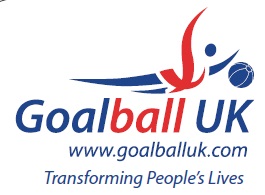 2021/2022 Individual WinnersNovice Region ANovice Region A Male Top Goalscorer 2021/22 – Haroon Latif (Lancashire Lions)Novice Region A Female Top Goalscorer 2021/22 – Sammie Korosi (Lancashire Lions) Novice Region BNovice Region B Male Top Goalscorer 2021/22 – Sal Ahmed (Birmingham)Novice Region B Female Top Goalscorer 2021/22 – Robyn Gell (RNC Academy)Novice Region CNovice Region C Male Top Goalscorer 2021/22 – Leo Stubbs (Winchester)Novice Region C Female Top Goalscorer 2021/22 – Tiffany Jade-Britton (Croysutt Warriors)Intermediate NorthIntermediate North Male Top Goalscorer 2021/22 – Josh Windle (West Yorkshire)Intermediate North Female Top Goalscorer 2021/22 – Chelesa Hudson (York St John)Intermediate SouthIntermediate South Male Top Goalscorer 2021/22 – Devante Claridge (Winchester Kings)Intermediate South Female Top Goalscorer 2021/22 – Amelia Robertson (RNC Academy)Elite Super LeagueElite Super League Male Top Goalscorer 2021/22 – Dan Roper (Fen Tigers)Elite Super League Female Top Goalscorer 2021/22 – Kali Holder (Cambridge Dons)